CSU Extension 4-H STEM AmeriCorpsProgram Attendance Log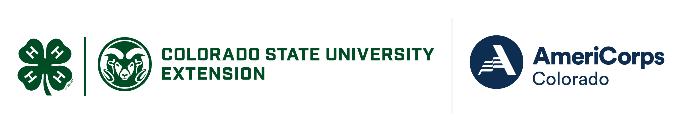 Site Name: ____________________________________   County: _____________________________________AmeriCorps Member: _________________________________________________________________________Participant NameGradeDate:Date:Date:Date:Date:Date:Date:Date:Pre-Survey Post Survey Participant NameGradeDate:Date:Date:Date:Date:Date:Date:Date:Pre-Survey Post Survey 